,,Să învățăm despre Grigore Antipa !”Școala Gimnazială ,,Grigore Antipa” BotoșaniProf. Cocuți Lăcrămioara       În cadrul Zilelor Școlii, 5- 9 decembrie 2022, elevii Școlii Gimnaziale ,,Grigore Antipa” Botoșani au organizat diverse eco-activități atractive și antrenante, vizând adoptarea unor atitudini responsabile față de mediul înconjurător și utilizarea mai sustenabilă a resurselor planetei.     Deoarece școala noastră poartă cu mândrie numele Grigore Antipa, am dedicat o parte din activități, marelui savant pe care-l omagiem cu respect și admirație.     Dintre activitățile realizate menționăm: creații literare, desene, postere, prezentări power point despre viața și opera lui Grigore Antipa, expoziția ,,Medii de viață pe Terra” cu diorame realizate din deșeuri, concursuri, dezbateri ,,Grigore Antipa- salvatorul Deltei Dunării”, ,,Grigore Antipa- promotorul dezvoltării sustenabile în România”.  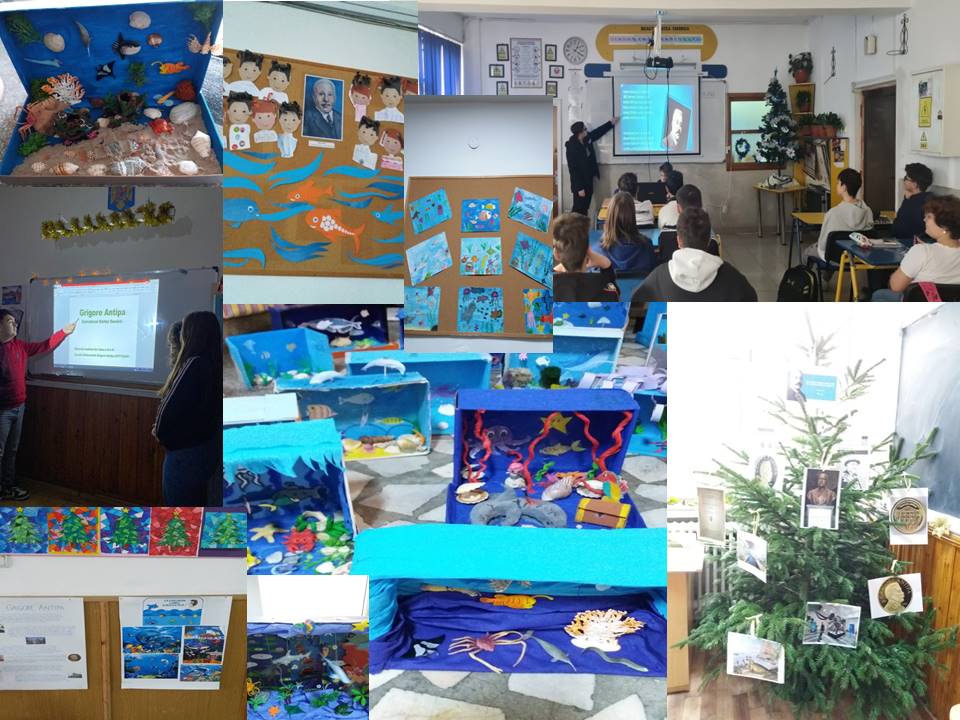 